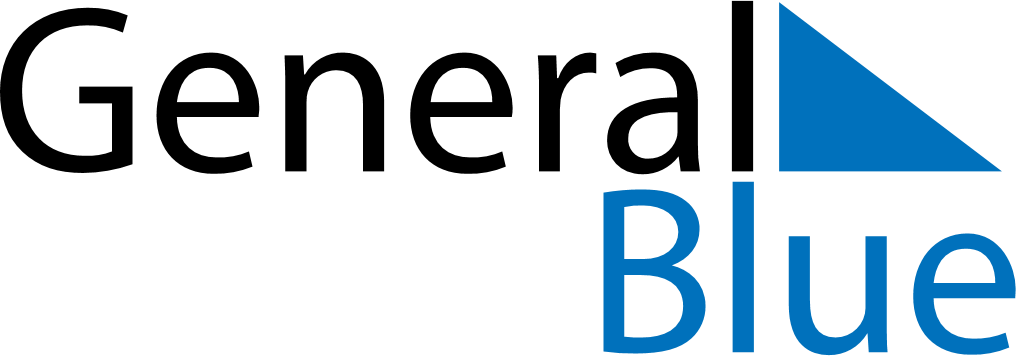 June 2027June 2027June 2027June 2027June 2027June 2027New ZealandNew ZealandNew ZealandNew ZealandNew ZealandNew ZealandSundayMondayTuesdayWednesdayThursdayFridaySaturday123456789101112Queen’s Birthday1314151617181920212223242526Matariki27282930NOTES